Četrtek, 16. 4. 2020Pozdravljeni učenci.Vsi mi še niste poslali svoje zapise o opazovanju nočnega neba. Prosim, da to naredite do ponedeljka.Danes bomo snov utrjevali, preko križanke in kviza. Zato rešite spodnji naloge, ki jih najdete  na spletni strani https://interaktivne-vaje.si/fizika/vesolje.html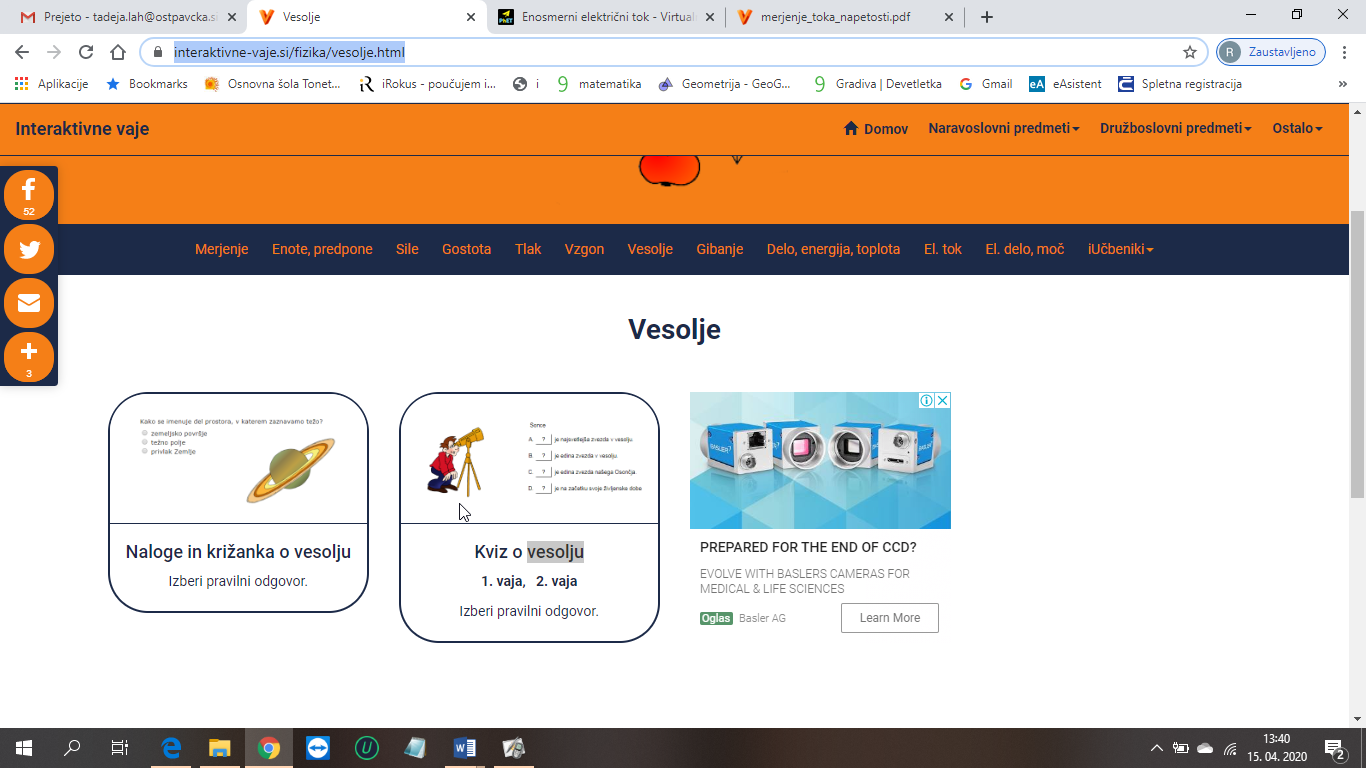 Lep pozdravUčiteljica Tadeja Lah